Retrouvez au menu les fruits et légumes frais de saison. : Courgettes, salade, carottes, pomme de terre, haricot vert, melon, fruit rouge, pêche…Les menus sont conformes au GEMRCN et au PNNS, ils sont visés par une diététicienne. : Fait maison.							ALLERGENES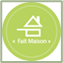 LUNDI MARDIC’EST VEGETARIEN !MERCREDIJEUDIVENDREDIEntréeMousse de foie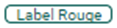 Melon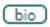 Concombre sauce fromage blanc ciboulettelactoseSalade de tomates basilic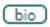 Moutarde Salade de croutonGluten / lactoseVPOSauté de dinde façon thaïlandaiseSoja peux contenir des trace de celerie Omelette de pommes de terre saladeŒuf / peux contenir des traces de lactose ChipolatasSteak hachéBlanquette de poissonPoisson / lactoseAccompRiz semi completOmelette de pommes de terre saladeŒuf / peux contenir des traces de lactose PâtesGluten Purée de pommes de terrelactoseHaricots vertsFromageYaourtlactoseFromagelactoseFromagelactoseFromage blancLactose FromagelactoseDessertFruit de saisonGâteau au yaourt et pépites de chocolat maisonGluten / œuf / lactoseCompote de pommesFruit de saisonFruit de saison